The Alaska Commission on Postsecondary Education needs your help to inspire young Alaskans to pursue education after high school by volunteering through Virtual or In-Person  Kids2Careers Postsecondary and Career Training Panel Discussions. These panel events are partnership activities between Alaska Commission on Postsecondary Education and Alaska 529. Guidance, tips and brief training videos are available to volunteers. 
 
Kids2Careers volunteers will connect with 5th-12th grade classrooms, and share their own educational and career experiences as part of a 3-5 person College & Career Training Panel. Volunteers will be asked to discuss topics in 1 of 4 different Tiers, as selected by the Educator. 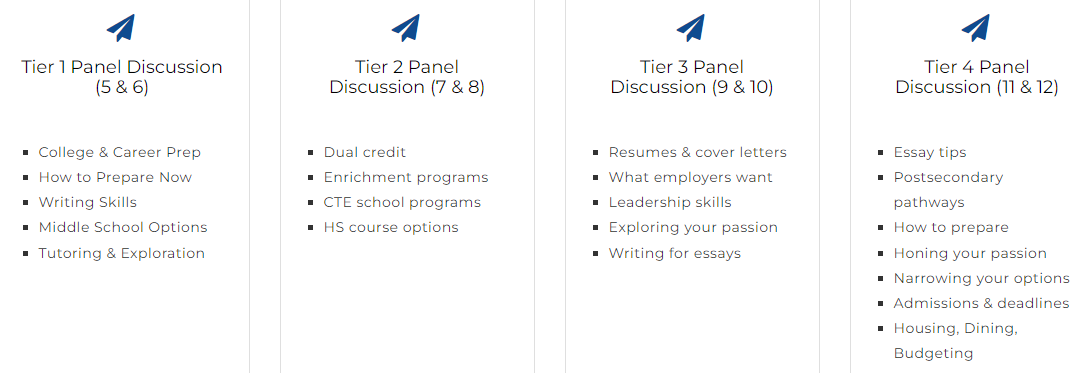 Panelists speak for 5-10 minutes and participate in Q&A with students. **For rural Panels, we prefer panelists with connections to the community or region.**Sign up TODAY to volunteer!
https://www.surveymonkey.com/r/ACPE_VirtualVolunteerVolunteer Shifts Currently Available in Anchorage & Girdwood
*Zoom events are highlighted; hybrid events may be available*Kids2Careers is a partnership activity of the Alaska529 and Alaska Commission on Postsecondary Education. This program needs volunteers like you!Preparing today’s youth for tomorrow’s careers through exploration & planningDATETIMESCHOOLVOLUNTEERS NEEDEDWed., Mar. 49:45am – 11:00amNuiqsut & Point Hope SchoolsZoom2Wed., Mar. 189:15am – 10:30amKlatt Elementary1Fri., Mar. 209:45am – 11:00amChevak SchoolZoom4Fri., Mar. 201:45pm – 3:00pmCreekside Park Elementary3Tues., Mar. 249:15am – 10:30amSpring Hill Elementary3Fri., Mar. 271:45pm – 3:00pmMeadow Lakes Elementary(Wasilla)*3